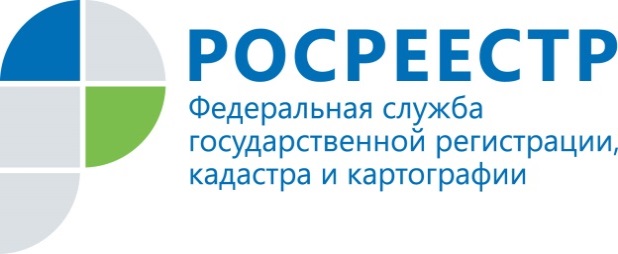 Помощник руководителя Управления Росреестра                                    ПРЕСС-РЕЛИЗпо Приморскому краю по СМИ  А. Э. Разуваева+7 (423) 241-30-58моб. 8 914 349 45 85
25press_rosreestr@mail.ruhttps://rosreestr.ru/  690091, Владивосток, ул. Посьетская, д. 48Дальневосточный гектар «снизился» на 60%, а ипотека и долевое строительство по-прежнему востребованы                                                                                Управление Росреестра по Приморскому краю констатирует некоторое снижение в 2020 г общего количества обращений по государственной регистрации прав и государственному кадастровом учету по сравнению с 2019 годом ( 437 106 обращений в 2019 году и 317 950 обращений в 2020 году), что обусловлено введением в Приморском крае ограничительных мер, связанных с предотвращением распространения новой коронавирусной инфекции. 	Тем не менее, в 2020 году по сравнению с 2019 годом произошло увеличение на 21,9% общего количества регистрационных записей об ипотеке (2020 год – 31 061 записей, 2019 год – 25 479 записей). 	На 35,8% увеличилось количество зарегистрированных в 2020 году договоров участия в долевом строительстве, которое составило 6703 (в 2019 году - 4933 договора). Количество зарегистрированных прав собственности участников долевого строительства в 2020 году увеличилось на 52,4% (в 2019 году – 3739 прав, 2020 год – 5699). Необходимо отметить, что более 50% от общего количества договоров долевого участия в строительстве по региону заключены на территории Владивостокского городского округа.Следует добавить, что управлением Росреестра по Приморскому краю установлен сокращенный, до 5 рабочих дней, срок государственной регистрации ипотеки, договоров купли-продажи с использованием кредитных средств, договоров долевого участия в строительстве, земельных участков, предоставленных по программе «Дальневосточный гектар», социально и экономически значимых объектов недвижимости.В 2020 г на 19% снизилось общее количество зарегистрированных прав на земельные участки. Наибольше снижение (на 61,6%) наблюдается в отношении зарегистрированных договоров безвозмездного срочного пользования земельными участками, предоставленными в соответствии с программой «Дальневосточный гектар». Это обусловлено тем, что потребность граждан в получении земельных участков по данной программе в основном уже удовлетворена.Так, в 2020 году в орган регистрации прав поступило 415 обращений о государственном кадастровом учете земельных участков, предоставляемых по программе «Дальневосточный гектар» (в 2019 году - 777 обращений) и 695 обращений о государственной регистрации договоров безвозмездного срочного пользования земельными участками (в 2019 году – 1884). 414 земельных участков было поставлено на кадастровый учет (в 2019 году - 755) и 692 договора было зарегистрировано (в 2019 году - 1801 договор).О РосреестреФедеральная служба государственной регистрации, кадастра и картографии (Росреестр) является федеральным органом исполнительной власти, осуществляющим функции по государственной регистрации прав на недвижимое имущество и сделок с ним, по оказанию государственных услуг в сфере ведения государственного кадастра недвижимости, проведению государственного кадастрового учета недвижимого имущества, землеустройства, государственного мониторинга земель, навигационного обеспечения транспортного комплекса, а также функции по государственной кадастровой оценке, федеральному государственному надзору в области геодезии и картографии, государственному земельному надзору, надзору за деятельностью саморегулируемых организаций оценщиков, контролю деятельности саморегулируемых организаций арбитражных управляющих. Подведомственным учреждением Росреестра являются ФГБУ «ФКП Росреестра».Территориальным отделом Росреестра в Приморском крае руководит с декабря 2004 года Евгений Александрович Русецкий.